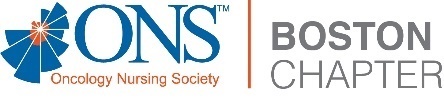 Oncology Nurse ManagerSouth Shore HealthWeymouth, MAAt South Shore Health, we come together to improve the health of our family, friends and neighbors by bringing people, caregivers and excellence in medicine together As One. We are looking for an experienced Oncology Nurse Manager to make decisions related to patient care, human resources and related financial management of our oncology department. We will rely on you to:Collaborate with staff, Operations Supervisor, CNS and physician leadership to improve patient care and enhance operational and clinical systemsMaintain effective and appropriate staffing Engage with providers and staff to address clinical and patient experience concerns and patient flow issuesShare responsibility for effective and efficient fiscal management of department clinical operations and recommend clinical capital equipment needs Develop professional development goals and maintain an effective quality improvement program Maintain departmental compliance with regulatory agencies’ standards (i.e., OSHA, JCAHO, DPH and FDA) Qualifications:Bachelor’s degree in nursing; Master’s preferred5 years of oncology experienceAt least 2 years of management/leadership experienceOCN certification preferred or obtained within 1 year of hireKnowledge of chemotherapy administration, vascular access PICCs, Ports and end-of-life careDemonstrated leadership ability and potential managerial competenceAbility to effectively solve problemsAbout South Shore HealthAs the largest health care employer on the South Shore, we offer advanced medicine with the close-knit, supportive feel of a community hospital. As Southeastern Massachusetts’ most comprehensive health care system, we provide a rewarding and supportive environment for our highly respected colleagues. Discover the true spirit of collaboration. To apply, visit: https://careers.southshorehealth.org/search/jobdetails/oncology-nurse-manager/a94d4078-674d-416f-b319-ef4ac984c5f4careers.southshorehealth.orgEOE